文化与传媒学院毕业晚会：青春绽放 梦想起航2017年6月15日19时，文化与传媒学院“青春绽放 梦想起航”毕业晚会在德礼堂华彩上演。学工处、校团委、其他院系师生代表以及传媒学院全体师生观看了晚会。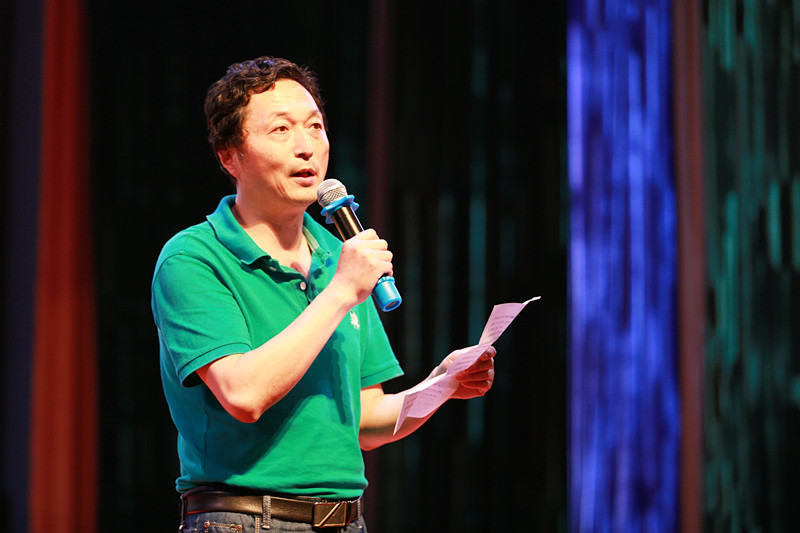 文化与传媒学院党委书记、院长吴跃平致辞晚会以民族文化社团带来的土家族摆手舞和巴山舞拉开帷幕。文化与传媒学院党委书记、院长吴跃平为晚会致辞，他用幽默的语言表达了对即将毕业的青春学子的不舍，同时也用接地气的“梗”给予他们最美好的祝愿。晚会上半场由歌舞表演构成。吉他弹唱《同桌的你》、《成都》勾起了大家对大学生活的美好回忆。《极乐净土》《交织together》两支御宅舞蹈成功HOLD住90后学生眼球。现代舞《我等你》《你拥抱我》唯美伤感，成功带来第一波泪点。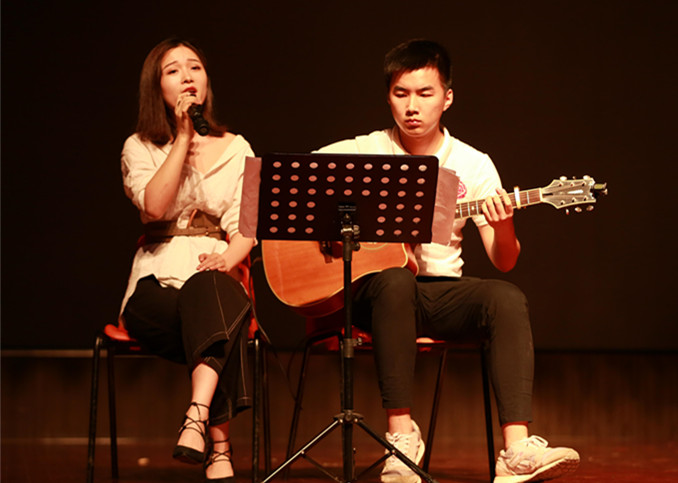 吉他弹唱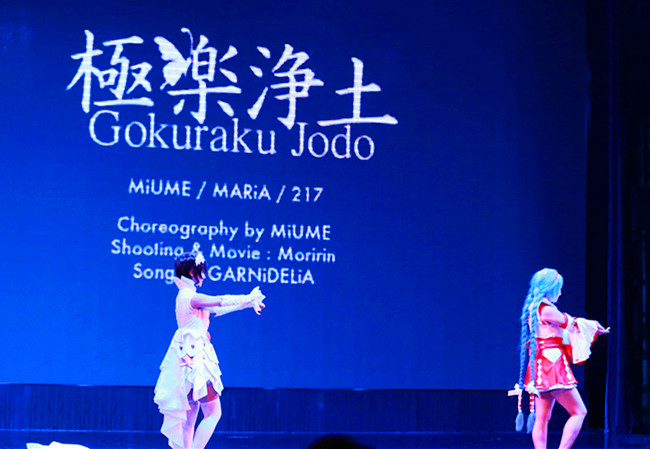 御宅舞 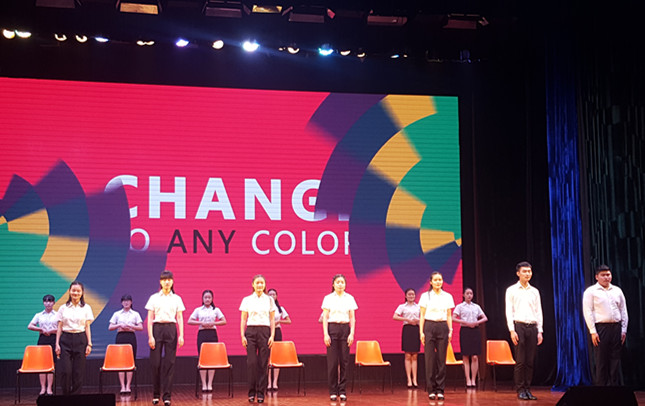 礼仪秀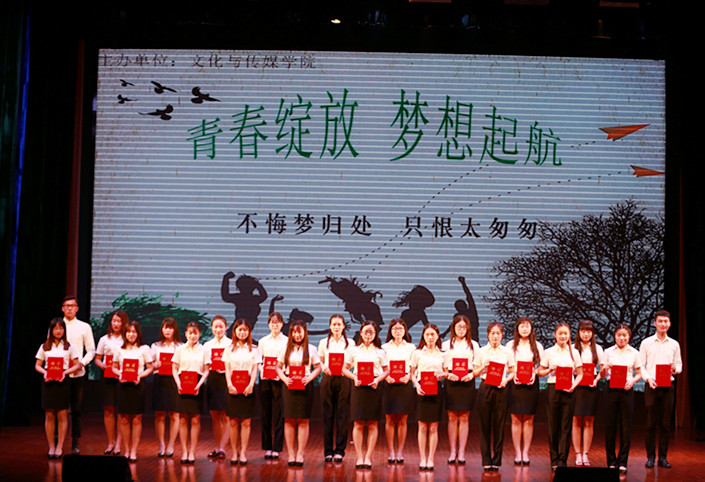 颁发聘书晚会中场主要展现学生基本职业能力。《礼仪秀》完整表现了现代职场礼仪形象。25位团学干部接受聘书环节，展现了学生干部求实拓新的工作态度。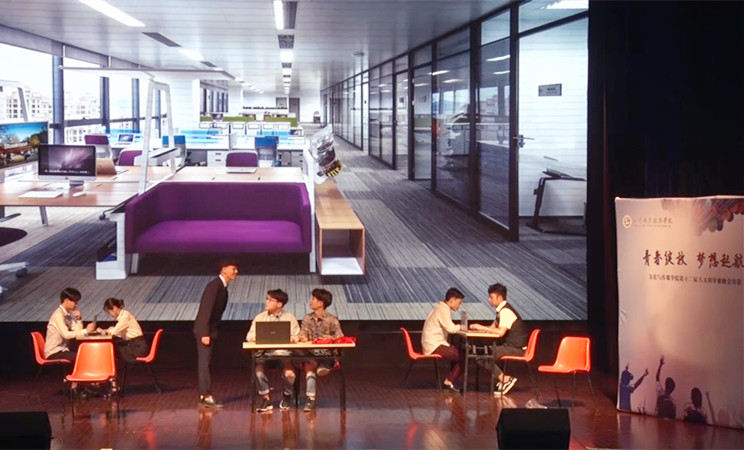 情景剧《广告星人》晚会下半场以情景演出为主。小品《不忘初心》用生动有趣的故事情节教大家要不忘初心、懂得感恩。魔术表演告诉我们要心中有梦。情景剧《广告星人》成功展现剧中剧，演员幽默风趣的表演让观众笑中带泪，也成功带来第二波泪点。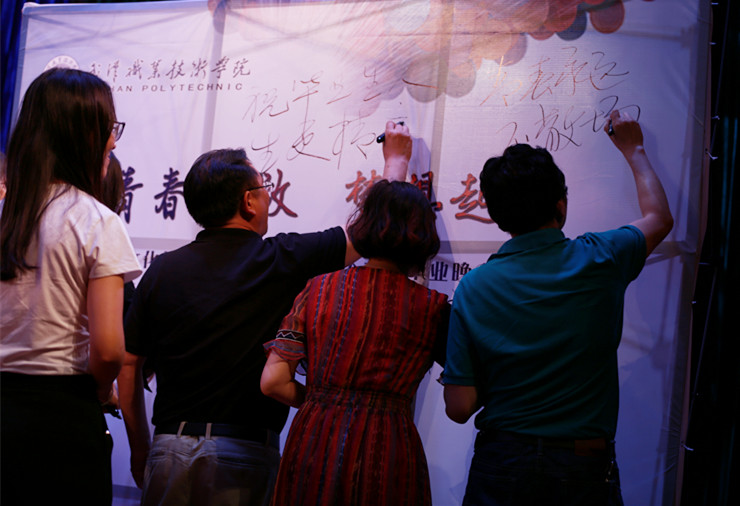 文化与传媒学院教师签名寄语毕业生晚会最后以全体教师上台签名送寄语的形式结束，同学们不仅享受了精彩的节目，且收获了满满的祝福。毕业预示着新征程的开始，又一届学子即将带着梦想起航。青春绽放正艳，梦想扬帆起航，愿文化与传媒学子无论顺境逆境，都活出属于自己的艺术人生。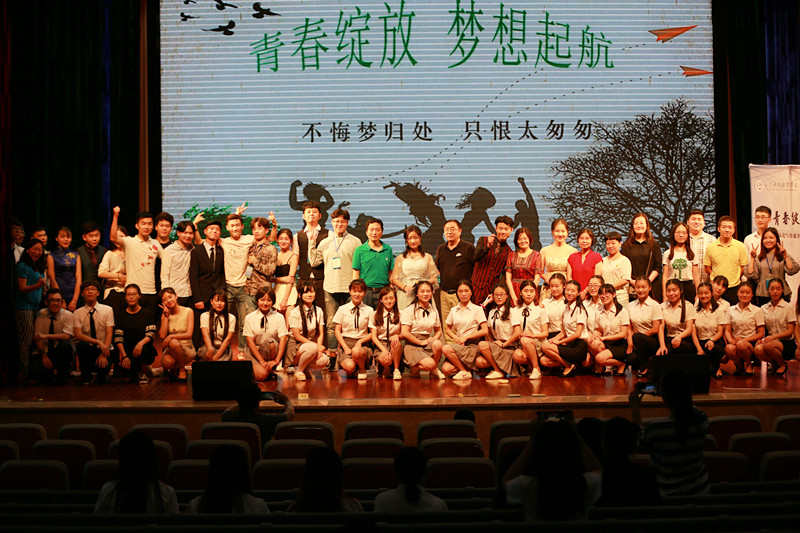 师生合影